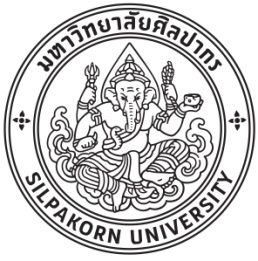 ประกาศคณะกรรมการสรรหาบุคคลเพื่อบรรจุเป็นพนักงานมหาวิทยาลัยเรื่อง  รายชื่อผู้มีสิทธิ์เข้ารับการสอบคัดเลือกบุคคลเพื่อบรรจุเป็นพนักงานมหาวิทยาลัย ประเภทพนักงานชั่วคราวตำแหน่ง นักวิทยาศาสตร์…………………………………		ตามประกาศคณะวิศวกรรมศาสตร์และเทคโนโลยีอุตสาหกรรม มหาวิทยาลัยศิลปากร ลงวันที่ 26 พฤศจิกายน 2563 เรื่อง รับสมัครสอบคัดเลือกบุคคลเพื่อบรรจุเป็นพนักงานมหาวิทยาลัย ประเภทพนักงานชั่วคราว ตำแหน่ง นักวิทยาศาสตร์ (อัตรา 2-4-09-167) จำนวน 1 อัตรา ปฏิบัติงานที่ภาควิชาเทคโนโลยีอาหาร คณะวิศวกรรมศาสตร์และเทคโนโลยีอุตสาหกรรม นั้น บัดนี้ คณะกรรมการฯ ได้ดำเนินการทดสอบความรู้ความสามารถทั่วไปและความรู้ความสามารถเฉพาะตำแหน่งเสร็จเรียบร้อยแล้ว ปรากฏว่า มีผู้ผ่านการทดสอบฯ จำนวน 5 ราย ดังรายชื่อต่อไปนี้  		จึงให้ผู้ผ่านการสอบทดสอบฯ ตามรายชื่อดังกล่าวข้างต้นมารายงานตัวต่อคณะกรรมการสรรหาฯ เพื่อสอบสัมภาษณ์ความเหมาะสมกับตำแหน่ง ในวันจันทร์ที่ 25 มกราคม 2564 เวลา 9.00 น. ณ คณะวิศวกรรมศาสตร์และเทคโนโลยีอุตสาหกรรม มหาวิทยาลัยศิลปากร จังหวัดนครปฐม *หมายเหตุ ผู้เข้ารับการสอบคัดเลือกข้างต้น จะต้องสวมหน้ากากอนามัยตลอดเวลา			สอบถามรายละเอียดได้ที่หมายเลขโทรศัพท์ 034-109-686 ต่อ 209000   				          ประกาศ  ณ  วันที่  21  มกราคม  พ.ศ.  2564  							     ได้ลงนามไว้ในต้นฉบับแล้ว                                                      	 (ผู้ช่วยศาสตราจารย์ ดร.ทสพล  เขตเจนการ) 				   รองคณบดีฝ่ายบริหาร ประธานคณะกรรมการสรรหาบุคคล                                              เพื่อบรรจุเป็นพนักงานมหาวิทยาลัย ประเภทพนักงานชั่วคราวผู้ผ่านการทดสอบฯและมีสิทธิ์เข้าสอบสัมภาษณ์ความเหมาะสมกับตำแหน่ง ตำแหน่ง นักวิทยาศาสตร์ (อัตรา 2-4-09-167)ผู้ผ่านการทดสอบฯและมีสิทธิ์เข้าสอบสัมภาษณ์ความเหมาะสมกับตำแหน่ง ตำแหน่ง นักวิทยาศาสตร์ (อัตรา 2-4-09-167)เลขที่ประจำตัวสอบชื่อ – ชื่อสกุล1นายชัชพงศ์  เดชสำราญ3นางสาวเพ็ญแข  เกตุบรรจง4นางสาวจันทิมา  คงควร6นางสาวณัฐวดี  กฤตยโสภณ8นางสาวธนารีย์  ศรีปฐมกุล